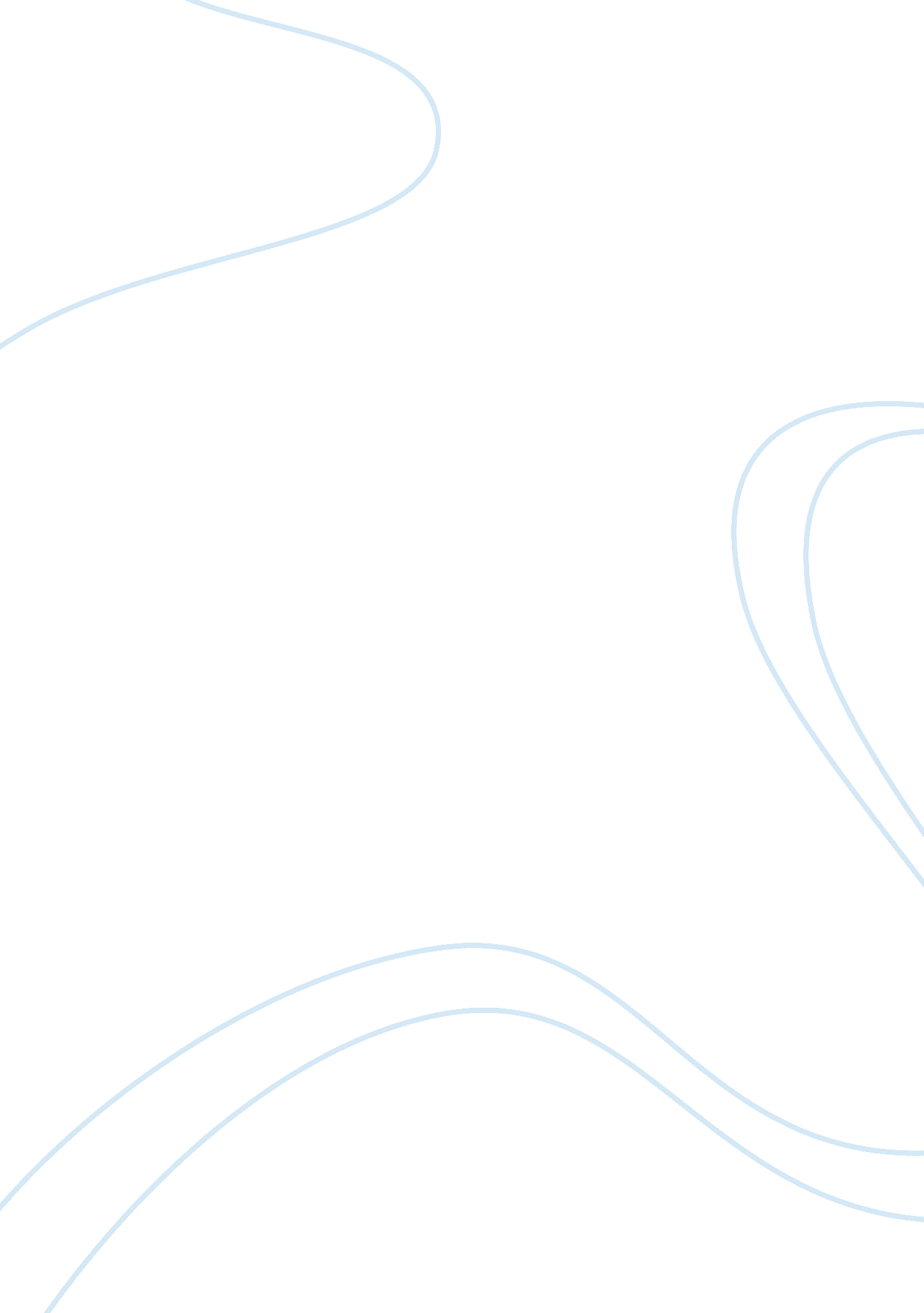 Politeness you do not mind…” or "if itBusiness, Management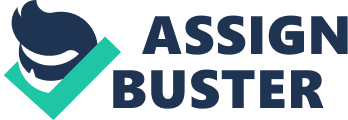 POLITENESS DIFFERS FROM CULTURE TO CULTUREPoliteness is that the application of excellent mannersor rule. It’s a culturally outlined development, and so what’s thought ofpolite in one culture will typically be quite rude or just eccentric in anothercultural context. Whereas the goal of politeness is to form all of theparties relaxed and cozy with each other, these culturally outlined standardssometimes is also manipulated to communicate shame on a delegated party. TypesAnthropologists Penelope Brown and writerLevinson known 2 forms of politeness, etymologizing from Julius Winfield ErvingGoffman’s idea of face: Negativepoliteness:  creating letter of invitation less infringing, love “ If you do not mind.. .” or “ If it is not an excessiveamount of bother…” respects somebody’s right to act freely. In differentwords, deference. there’s a larger use of indirect speech acts. Positivepoliteness: Seeks to ascertain a positive relationshipbetween parties; respects somebody’s got to be likable and understood. Directspeech acts, swearing Associate in Nursingd flouting Grice’s maxims will bethought of aspects of positive politeness because: They show association in Nursing awarenessthat the link is powerful enough to contend with what would ordinarily bethought of bratty (in the favored understanding of the term); They articulate an awareness of the oppositeperson’s values, that fulfills the person’s need to be accepted. Some cultures appear to like one in all theseforms of politeness over the opposite. During this manner politeness isculturally certain. HISTORY: Throughout the Enlightenment era, a self-conscious methodof the imposition of polite norms and behaviors became an emblem of being acultured member of the social class. upwards mobile social class socio-economicclass progressively tried to spot themselves with the elite through theiradopted inventive preferences and their standards of behavior. They becamepreoccupied with precise rules of rule, love once to indicate feeling, the artof chic dress and sleek spoken language and the way to act politely, particularlywith girls. prestigious during this new discourse was a series of essays on thecharacter of politeness during a business society, fenced in by the thinkerLord Shaftesbury within the early eighteenth century. 1 Shaftesbury outlinedpoliteness because the art of being pleasing in company: Ral’s politeness’ is also outlined a deft management ofour words and actions, whereby we have a tendency to create others have higheropinion people and themselves. Periodicals, love The Spectator, supported as a dailypublication by Joseph Addison and Richard author in 1711, gave regularrecommendation to its readers on the way to be a polite gentleman. Itsexplicit  goal was “ to enlivenmorality with wit, and to temper wit with morality. .. to bring philosophy out ofthe closets and libraries, faculties and faculties, to dwell in clubs andassemblies, at tea-tables and coffeehouses” It provided its readers witheducated, topical talking points, and recommendation in the way to stick withit conversations and social interactions during a polite manner. The art of polite spoken language and dialogue wassignificantly cultivated within the coffeehouses of the amount. spoken languagewas imagined to adapt to a selected manner, with the language of polite andcivil spoken language thought of to be essential to the conduct of restaurantdialogue and spoken language. The idea of ‘ civility’ noted a desired socialinteraction that valued sober and reasoned dialogue on matters of interest. Established rules and procedures for correct behavior also as conventions, wereprinted by gentleman’s clubs, love Harrington’s Rota Club. Periodicals, together with The Tatler and therefore the Spectator, infused politeness intoEnglish restaurant spoken language, as their specific purpose lay within thereformation of English manners and morals. Politeness theoryPoliteness theory accounts for the redressing of affrontsto somebody’s ‘ face’ by face-threatening acts. The idea of face was derivedfrom Chinese into English within the nineteenth century. Julius Winfield ErvingGoffman would then maintain to introduce the idea into world through histheories of ‘ face’ and ‘ link” https://en. wikipedia. org/wiki/Facework” o “ Facework” facework’. though politeness has been studied during a sort of cultures forseveral years, Penelope Brown and writer Levinson’s politeness theory hasbecome terribly prestigious. In 1987, Brown and Levinson planned thatpoliteness was a universal idea, that has created arguing at intervals world. Politeness is that the expression of the speakers’ intention to mitigate facethreats carried by sure face threatening acts toward the perceiver. Anotherdefinition is “ a battery of social skills whose goal is to make sureeverybody feels Affirmed during a social interaction”. Therefore, beingpolite will be an effort for the speaker to avoid wasting their own face or theface of WHO he or she is rebuke. Positive andnegative faceFace is that the public self-image that each person triesto safeguard. Brown and Levinson outlined positive face 2 ways: as “ theneed of each member that his needs be fascinating to a minimum of some othersexecutors” , or as an alternative, “ the positive consistentself-image or ‘ personality’ (crucially together with the need that thisself-image be appreciated and approved of) claimed by interactants” Negativeface was outlined as “ the need of each ‘ competent adult member’ that hisactions be unobstructed by others”, or “ the basic claim toterritories, personal preserves, rights to non-distraction—i. e. the liberty ofaction and freedom from imposition” Whereas positive face involves a needfor reference to others, negative face desires embody autonomy andindependence” 10 years later, Brown characterised positive face byneeds to be likable, admired, ratified, and regarding absolutely, noting thatone would threaten positive face by ignoring somebody. At a similar time, shecharacterised negative face by the need to not be obligatory upon, noting thatnegative face might be impinged upon by imposing on somebody. Positive facerefers to one’s shallowness, whereas negative face refers to one’s freedom toact. These 2 aspects of face area unit the essential needs in any socialinteraction; throughout any social interaction, cooperation is required amongstthe participants to keep up every other’s face. Participants will try this by exploitationpositive politeness and negative politeness, that listen to people’s positiveand negative face desires severally. Face-threateningactsAccording to Brown and Levinson, positive and negativeface exist universally in human culture; it’s been argued that the notion offace is that the actual universal part to their planned politeness theory . Aface threatening act is Associate in Nursing act that inherently damages theface of the receiver or the speaker by acting con to the needs and needs of theopposite. Face threatening acts will be verbal (using words/language), para verbal(conveyed within the characteristics of speech love tone, inflection, etc.), ornon-verbal (facial expression, etc.) supported the terms of spoken language insocial interactions, face-threatening acts area unit sometimes inevitable. Atminimum, there should be a minimum of one in all the face threatening actsrelated to Associate in Nursing auditory communication. It’s conjointly doableto possess multiple acts operating at intervals one auditory communication. Negativeface-threatening actsNegative face is vulnerable once a private doesn’t avoidor shall avoid the obstruction of their interlocutor’s freedom of action. Itwill cause injury to either the speaker or the observer, and makes one in allthe interlocutors submit their can to the opposite. Freedom of selection andaction area unit obstructed once negative face is vulnerable. Damage to thehearerThe subsequent area unit cases during which the negativeface of the observer (the person being spoken to) is vulnerable. Associate in Nursing act that affirms or denies a futureact of the observer creates pressure on the observer to either perform or notperform the act. Examples: orders, requests, suggestions, advice, remindings, threats, or warnings. Associate in Nursing act that expresses the speaker’ssentiments of the observer or the hearer’s belongings. Examples: compliments, expressions of envy or admiration, or expressions of sturdy negative feeling toward the observer (e. g. hatred, anger, distrust). Associate in Nursing act that expresses some positivefuture act of the speaker toward the observer. In doing therefore, pressure hasbeen placed on the observer to just accept or reject the act and presumablyincur a debt. Examples: offers and guarantees. Damage to thespeakerThe subsequent area unit cases during which the negativeface of the speaker (the person talking) is vulnerable. Associate in Nursing act that shows that the speaker issuccumbing to the facility of the observer. Expressing thanks. Acceptive a thanks or apology. Excuses. Acceptance of offers. A response to the observer’s violation of social rule. The speaker commits himself to one thing he or shedoesn’t need to try and do. Positiveface-threatening actsPositive faceis vulnerable once the speaker or hearer doesn’t care regarding theirinteractor’s feelings, wants, or doesn’t need what the opposite needs. Positiveface threatening acts may also cause injury to the speaker or the observer. once a private is forced to be separated from others in order that their wellbeing is treated less significantly, positive face is vulnerable. Damage to thehearer·       The subsequent area unit cases during whichthe positive face of the observer (the person being spoken to) is vulnerable. Associate in Nursing act that expresses the speaker’snegative assessment of the hearer’s positive face or a part of his/her positiveface. The speaker will show this disapproval in 2 ways in which. the primaryapproach is for the speaker to directly or indirectly indicate that he dislikessome side of the hearer’s possessions, desires, or personal attributes. Thesecond approach is for the speaker to precise disapproval by stating orimplying that the observer is wrong, irrational, or misguided. Examples: expressions of disapproval (e. g. insults, accusations, complaints), contradictions, disagreements, or challenges. Associate in Nursing act that expresses the speaker’sindifference toward the addressee’s positive face. The receiver can be embarrassed for or concern thespeaker. Examples: overly emotional expressions. The speaker indicates that he does not have a similarvalues or fears because the observer. Examples: disrespect, mention of topics that area unitinappropriate normally or within the context. The speaker indicates that he’s willing to disregard theemotional well being of the observer. Examples: belittling or self-praise. The speaker will increase the likelihood that aface-threatening act can occur. This example is formed once a subject is observedby the speaker that’s a sensitive social group subject. Examples: topics that relate to politics, race, religion. The speaker indicates that he’s indifferent to thepositive face needs of the observer. this can be most frequently expressed inobvious non-cooperative behavior. Examples: interrupting, non sequiturs. The speaker misidentifies the observer in Associate inNursing offensive or embarrassing manner. This could occur either accidentallyor by choice. Generally, this refers to the misuse of address terms inreference to standing, gender, or age. Example: Addressing a file as “ ma’am” ratherthan “ miss.” Damage to thespeakerThe subsequent area unit cases during which the positiveface of the speaker (the person talking) is vulnerable. Associate in Nursing act that shows that the speaker isin some sense wrong, and unable to regulate himself. Apologies: during this act, speaker is damaging his ownface by admitting that he regrets one in all his previous acts. Acceptance of a compliment. Inability to regulate one’s physical self. Inability to regulate one’s emotiona. Self-humiliation. ConfessionsHow refusalsthreaten positive and negative faceIn their study of refusals to requests, Johnson et al. argue refusals will threaten each the positive and negative face of the refuser(the one that was asked a favor), and therefore the positive face of therequester (the person posing for a favor). Obstacles, or reasons fornon-compliance with somebody’s request, will “ vary on 3 dimensions: willingness-unwillingness, ability-inability, and focus on-focus aloof from the requester”. The temperament dimension differentiates between refusalswherever the refuser states, “ I don’t need facilitate| to assist} you” and “ I’d prefer to help.” Ability differentiates between, “ I’mshort on cash” and “ I have some extra cash.” Focus on-focusaloof from requester differentiates between, “ It’s your drawback, therefore you are taking care of it” and “ It’s terrible that your mumwill not offer you the cash.” Once an individual makes letter of invitation, theirpositive face is vulnerable principally on the flexibility and dispositiondimensions. folks tend to form requests of “ intimates,” folks they’reimagined to grasp well/have an honest relationship with. Threat to therequester’s positive face will increase once the requester chooses anindividual WHO has low ability/inability to meet the request or is unwilling toabide by (the person being asked needs to refuse the request); selecting anindividual with low ability suggests the requester has poor relative data. Onthe opposite hand, selecting an individual with high ability decreases threatto the requester’s positive face as a result of it shows the requester’scompetence; selecting an individual with high temperament reinforces therequester’s selection and reduces threats to positive face. Selecting to refuse or not refuse letter of invitationwill threaten the requester’s positive and negative faces in several ways inwhich. once an individual refuses to adjust to letter of invitation fromAssociate in Nursing intimate, they’re violating relative expectations andincreasing threat to their positive face; but, focusing attention aloof fromthe requester will decrease threat to the requester’s positive face though they’reunwilling to assist. In distinction, focusing attention on the requester willincrease threat to positive face since it highlights the requester’sdisposition. Accept letter of invitation is that the least threatening act. Threats to the refuser’s negative face vary on theflexibility and focus dimensions. Focusing aloof from the requester permits therefuser to keep up their autonomy whereas maintaining the relationship; thisresults in less face-threat if the refuser has high ability as a result of theywill select whether or not to abide by or not. that specialize in the requesterwould threaten their relationship with the requester and their long-runautonomy (the requester is also unwilling to abide by to future requests oncethe roles area unit reversed); but, if the refuser has low ability, thatspecialize in the requester will truly decrease threats to negative face byshowing they’re unable to abide by though they needed to.*Note: the requester and refuser would be analogous tothe “ speaker” and “ hearer” roles mentioned earlier withinthe section “ Face-threatening acts”. Criticism ofthe theoryBrown and Levinson’s theory of politeness has beencriticised as not being universally valid, by linguists operating withEast-Asian languages, together with Japanese. Matsumoto and Ide claim thatBrown and Levinson assume the speaker’s willing use of language, that permits the speaker’s artistic use of face-maintainingmethods toward the receiver. In East-Asian cultures like Japan, politeness isachieved not most on the premise of volition as on discernment (wakimae, finding one’s place), or prescribed social norms. Wakimae is familiarisedtowards the necessity for acknowledgment of the positions or roles of all theparticipants also as adherence to formality norms acceptable to the actualscenario. Japanese is probably theforemost wide known  example of alanguage that encodes politeness at its terribly core. Japanese has 2 mainlevels of politeness, one for intimate acquaintances, family and friends, andone for different teams, and verb morpHology reflects these levels. Besidesthat, some verbs have special hyper-polite suppletive forms. This happensconjointly with some nouns and interrogative pronouns. Japanese conjointlyemploys totally different personal pronouns for every person per gender, age, rank, degree of acquaintance, and different cultural factors. See Honorificspeech in Japanese, for more data. Politeness and different culturesTotally different cultures round the world will havewildly different notions of politeness, and the way they expect polite folks tobehave. One, typically rather radical, extreme of this type of culture will befound in Japan. a very polite Japanese could be a quite stereotype, however asso much as i do know, this stereotype is truly not all that far-fetched inseveral cases. Historically (and in several cases even today) Japanesehave extraordinarily sturdy notions regarding politeness, honor and shame. parenthetically, offending  a guest willbe seen united of the best shames an individual will suffer, and plenty oftraditionally-raised Japanese can typically head to nearly ridiculous lengthsto avoid this. They usually have nice issue with this once handling foreignersthey do not grasp or grasp little, as a result of they need no plan what mightbe thought of bratty and rude to the culture this foreigner is from. severalJapanese folks outright concerning foreigners as a result of they fear thatthey’re going to offend them and therefore cause themselves nice shame, up tothe purpose of going into a panic once a foreigner approaches or speaks tothem, is not only Associate in Nursing urban legend, however truly happens typically. A foreigner visiting Japan ought to sometimes watch outregarding what he says and particularly what he asks. There area unit infinitereal-life stories of foreigners accidentally inflicting plenty of labor ordifferent quite bother to some Japanese folks as a result of he carelesslyasked for one thing while not realizing that the japanese person would possiblythen feel responsible to meet that request to the most effective of his or herskills, lest he or she make up nice shame. Parenthetically, merely askingsomebody for directions to some place would possibly create that person trulyguide them in person to the place in question, regardless of however so muchit’s and the way long it takes, even if it’d are fully spare. (Yes, this isgoing on to acquaintances of mine.)The intense politeness culture of Japan will be seen intheir language. Japanese in all probability has a lot of words and inflectionsregarding totally different degrees of politeness than eg. Spanish has verbinflections. there’s one side of this Japanese politeness culture that Igreatly admire, though: The Japanese , typically speaking, have nice respect forforeign cultures, perceive that they will be quite totally different from theirown, and therefore don’t place unfair expectations on the behavior offoreigners. As so much as i do know, the default assumption is that if aforeigner acts during a sure manner (which isn’t outright rude, worrying orviolent), it’s as a result of that is traditional in their culture, and thus it’sok and will be revered and understood. A similar cannot, sadly, be aforesaid ofanother cultures wherever a point of politeness is predicted as a culturalnorm, and it’s assumed that everyone can adapt to those norms, even foreignersfrom different cultures wherever the norms can be totally different. It is, ofcourse, an honest factor if a human gets at home with the cultural norms of thecountry he’s visiting and tries to adjust them also as he will. However, expecting each visitant to understand these norms by memory, several of thatare ingrained into locals through years of being raised and living within theplace, will be quite unreasonable. The polite factor would be to not apply asimilar politeness assumptions to those who come back from a distinct culture. This gets particularly glaring once folks from one culture think about aforeigner rude and bratty, and begin dodging him, as a result of he doesn’tadapt to a similar cultural politeness norms because the locals. It’s ratherunreasonable to expect everyone to possess a similar ideas of social norms asthem. Having such expectations is, in fact, disrespectful during a way: there’sno respect and understanding to the variations between cultures. Finnish folksparticularly usually have issues with this. The politeness expectations inEuropean nation area unit quite reserved compared to several differentcountries. If, parenthetically, a cashier greets you, you’re expected to greetback, and when a meal (if you did not create it yourself) you’re expected toconvey the one that created it (mostly as a matter of protocol than somethingelse), and if you wish to induce the eye of a alien you’re expected to mention(the Finnish equivalent of) “ excuse me” instead of “ heyyou”, and different similar things, however otherwise Finns sometimes donot litter their everyday speech courteously and formalities, not even oncespeaking with strangers, except maybe in extraordinarily formal things (such asonce directly addressing the President of European nation or one thing on thoselines). it should be quite telling that there’s no Finnish word for” please”. (If letter of invitation is completed in a well manneredway, it will be developed with a lot of polite forms, love the Finnishequivalents of “ would you” and “ if you’d be thereforekind”, however there merely is not any word which means” please”. ) in contrast to in several different cultures, it’straditional to handle even strangers quite informally and, in contrast toparenthetically in several components of the u. s., to rarely address them by name. In these components of the u.  s., this behavior particularly will typicallybe thought of rude. There it’s a norm to say the name of the person you’readdressing, and avoiding it will be seen as quite rude and thoughtless. manyFinn has noticed the exhausting manner that what’s the cultural norm inEuropean nation with relevance politeness is sort of plenty below theequivalent norms in several different countries. In several differentcountries, parenthetically the u.  s., speech is usually extensive in polite forms love “ would you”,” please”, “ sir”, “ if you would be thereforekind”, exploitation the name of the person you’re rebuke, and so on, evenonce the folks grasp one another fine. somebody not doing therefore can bethought of dislikeable and be shunned. In European nation it’d feel strange tolitter speech therefore extravagantly with pleasantries and politeness, particularly among friends. Not that it’d be fully outre, however it’s simplynot the norm. it’d actually be peculiar. The factor I notice a touch annoyingis once politeness expectations area unit placed on Finns (or normally on anyfolks from another culture) while not taking into thought that they’re, actually, from another culture and things can be totally different there. If anindividual from another country does not litter their speech with pleasantries, it does not essentially mean that they’re being rude and bratty, andpresumptuous therefore is unreasonable and unfair. 